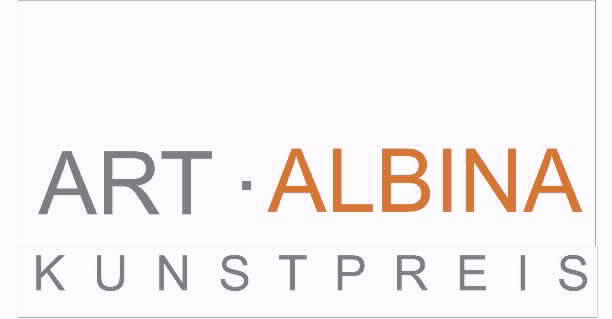 2022TeilnahmebedingungenTräger und WettbewerbszielDie Kultur.Werkstatt Oberalm hat für das Jahr 2022 den „art.albina Kunstpreis“ erneut ausgelobt. Das Ziel des Wettbewerbs ist es, zeitgenössische Künstler*innen aus dem Bundesland Salzburg zu unterstützen und zeitgenössische Kunst dem Publikum in Oberalm und über die Gemeindegrenzen hinweg zu präsentieren.Der art.albina Kunstpreis ist mit € 3.000.- dotiert. Die Arbeit, die mit dem Preis ausgezeichnet wird, und alle anderen von der Jury ausgewählten Werke werden in einer Ausstellung im Gemeindezentrum Oberalm dem Publikum präsentiert.Zulassungsbedingungen
Teilnahmeberechtigt sind bildende Künstler mit Salzburg-Bezug (im Bundesland Salzburg geboren, hier lebend oder hier studierend / arbeitend), die eine einschlägige Ausbildung haben. Die Bewerbung für den Kunstpreis ist mit Gemälden, Foto- und Graphikarbeiten möglich. Die zur Einreichung vorgeschlagenen Werke müssen nach 2019 entstanden sein und dürfen zuvor an keinem anderen Wettbewerb teilgenommen haben. Sämtliche Arbeiten müssen käuflich erwerbbar sein. Die maximale Größe der Arbeiten soll die Maße 100x100 cm nicht überschreiten.ThemaNeugier ist das Verlangen, Neues zu erfahren und insbesondere Verborgenes kennenzulernen. Im Mittelalter zählte Thomas v. Aquin die Neugier (curiositas) zu den Lastern, die er der Tugend der Wissbegier (studiositas) gegenüberstellt. Seit jeher machen Menschen die Erfahrung, dass die Erkundung von Neuem oft mit Gefahren verbunden ist, aber auch Chancen eröffnet. Besonders im Bereich Kunst und Kultur ist Neugier enorm wichtig, denn dadurch öffnen sich immer neue Wege immer neue Positionen zu formulieren.Dies gibt Anlass “CURIOSITAS”als Thema des diesjährigen art.albina Kunstpreises auszuwählen und Künstler*innen einzuladen, darüber zu reflektieren. Es kann sowohl die räumliche und zeitliche Distanz, als auch Subjektivität und Objektivität, also nicht nur Zugang zu Informationen, sondern auch Wertung der Sichtweisen in den Kunstwerken dargestellt werden.Erste AuswahlrundeJede/r Künstler*innen kann maximal zwei Arbeiten bis zum 31.03.2022 einreichen. In der ersten Auswahlrunde entscheidet eine interne Jury anhand von Fotografien (mindestens 13x18 cm) bzw. Computerausdrucken (DIN A4), welche Künstler*innen eingeladen werden, Originalarbeiten zur Teilnahme an der Endauswahl einzusenden. Abbildungen und die vollständig ausgefüllten Teilnahmeunterlagen sind einzusenden an: Kultur.Werkstatt OberalmZu Hd. Frau Mag. Eszter FürjesiGemeindezentrumHalleiner Landesstraße 515411 OberalmEine auf den künstlerischen Werdegang bezogene, kurze Biographie (max. 1 Seite DIN A4) ist ebenfalls beizulegen.Für die Jury ist es wichtig, dass möglichst aussagekräftiges Bildmaterial der für den Wettbewerb vorgesehenen Arbeiten eingeht. Da wir allen Bewerber*innen  Chancengleichheit gewährleisten wollen, können wir Onlinebewerbungen nicht berücksichtigen. Die Bewerbungsunterlagen zur ersten Auswahlrunde werden nicht zurückgesandt.Die Benachrichtigung über das Ergebnis der ersten Auswahlrunde und die Einladung zur Einreichung der Originale erfolgt bis zum 07.04.2022. Sofern uns Ihre Emailadresse vorliegt, erfolgt die Benachrichtigung per Email, ansonsten per Post.Endauswahl
Die in der ersten Runde ausgewählten Künstler*innen werden gebeten, ihre Originalarbeiten zur Endauswahl einzusenden. Die Arbeiten müssen unbedingt gerahmt und in ausstellunggerechtem Zustand eingereicht werden. Originale, die ohne vorherige Aufforderung durch eine Galerie eingereicht werden, können für den Wettbewerb nicht berücksichtigt werden. Die Arbeiten können von 18.04.2022 bis 21.04.2022 auf dem Postweg oder persönlich vor Ort zwischen 9.00 und 12.00 Uhr eingeliefert werden (genaue Adresse wird bei der Verständigung bekannt gegeben). Die Verpackung persönlich abgelieferter Originale muss zwingend so beschaffen sein, dass sie auch für die Rücksendung per Post geeignet wäre. Speditionstransporte werden nicht akzeptiert. Sämtliche Arbeiten sind hängefertig! anzuliefern und müssen mit folgenden Angaben gekennzeichnet sein: Name des Künstlers, Titel der Arbeit, Technik, Maße, Entstehungsjahr, Verkaufs- bzw. Versicherungspreis. Die Kosten für die Anlieferung und für die Rücksendung der Arbeiten nach Beendigung der Ausstellung trägt der/die Künstler*in. Preis: Die Jury vergibt einen Preis in Höhe von 3000.- € und inkludiert das Honorar sowie die Aufwandsentschädigung für eine Grafik, die der/die Preisträger*in in Kooperation mit der grafischen Werkstatt im Traklhaus 2021 realisieren kann. (Die Produktionskosten übernimmt die Kultur.Werkstatt Oberalm) Der Erlös durch den Verkauf geht an einen karitativen Zweck. Ausstellung Die Arbeiten des/der Preisträgers/in und weitere von der Jury ausgewählte Werke werden voraussichtlich vom 06.05.2022 bis 17.06.2022 im Rahmen einer Ausstellung im Gemeindezentrum Oberalm gezeigt. Durch die Einsendung der Teilnahmeunterlagen mit den Abbildungen und später durch die Einreichung seiner Arbeiten erklärt sich der/die jeweilige Künstler*in mit den Teilnahmebedingungen einverstanden.Die Arbeiten müssen verkäuflich sein. Die Verkaufspreise (inkl. MwSt.) sind in den Teilnahmeunterlagen anzugeben. Im Verkaufsfall behält die Kultur.Werkstatt Oberalm 30% des Verkaufspreises als Provision ein. Die eingereichten Arbeiten sind mit vollständig ausgefüllten Anhängezetteln zu versehen.Die Arbeiten müssen trocken und hängetechnisch einwandfrei sein, Bilder müssen unbedingt mit einer stabilen Aufhängungsvorrichtung versehen sein, (Keil-)Rahmen müssen über Ösen zum Aufhängen verfügen. Solche, die keine Hängevorrichtung haben, werden nicht angenommen und können auch nachträglich von der Kultur.Werkstatt Oberalm abgelehnt werden.Ergebnis des WettbewerbsDer/die Preisträger*in und die für die Ausstellung ausgewählten Künstler*innen werden ab 25.04.2022 nach der Sitzung der Jury umgehend benachrichtigt. Der Öffentlichkeit wird das Ergebnis des Wettbewerbs unmittelbar im Vorfeld der Ausstellung bekanntgegeben. Der/die Gewinner*in wird zu Übergabe des Preises gesondert eingeladen!Haftung
Die Originale werden für die Dauer der Ausstellung zu den üblichen Bedingungen versichert, es sei denn die Beschaffenheit der Arbeit schließt den Versicherungsschutz aus oder schränkt ihn ein. Eine über den Versicherungsschutz hinausgehende Haftung wird nicht übernommen. Die Versicherung erlischt mit dem Ende der Abholfrist.BildrechteDie Kultur.Werkstatt Oberalm ist berechtigt, die zur Ausstellung angenommenen Werke für Presse- und PR-Arbeiten unentgeltlich zu reproduzieren. Jede Art des Kopierens, Reproduzierens und der Weiterverarbeitung von Fotos ausgestellter Werke zu anderen Zwecken und durch nicht berechtigte Dritte ist untersagt.Werke, an denen der Aussteller nicht das (Mit-)Urheberrecht oder bei Dokumentationen nicht das Nutzungsrecht besitzt, werden nicht angenommen.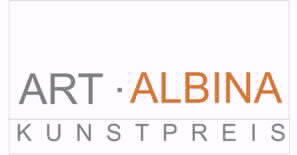 Teilnehmerbewerbung für den 	 			  2020Vorname: ___________________________________________________________Nachname: ___________________________________________________________Wohnort: ___________________________________________________________Email: ___________________________________________________________1. Werk: Titel ___________________________________________________________2. Werk: Titel ___________________________________________________________Bitte beschriften Sie den Ausdruck / das Foto des jeweiligen Werkes auf der Rückseite ebenfalls mit Titel und Ihrem Namen.Die Ausschreibungs- und Ausstellungsbedingungen habe ich gelesen und erkenne ich an.______________         ________________________________________________Datum 						           		Unterschrift